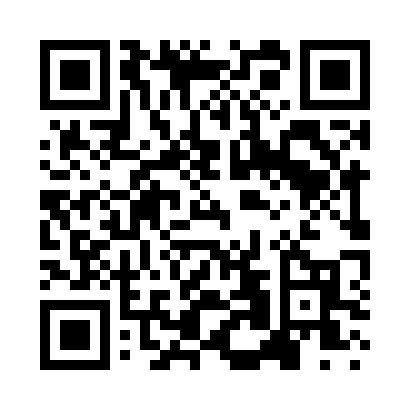 Prayer times for Redshaw Corner, New Jersey, USAMon 1 Jul 2024 - Wed 31 Jul 2024High Latitude Method: Angle Based RulePrayer Calculation Method: Islamic Society of North AmericaAsar Calculation Method: ShafiPrayer times provided by https://www.salahtimes.comDateDayFajrSunriseDhuhrAsrMaghribIsha1Mon3:545:311:015:018:3110:092Tue3:545:321:025:018:3110:093Wed3:555:331:025:018:3110:084Thu3:565:331:025:018:3110:085Fri3:575:341:025:018:3010:076Sat3:575:341:025:018:3010:077Sun3:585:351:025:018:3010:068Mon3:595:361:035:018:2910:069Tue4:005:361:035:018:2910:0510Wed4:015:371:035:018:2910:0411Thu4:025:381:035:018:2810:0312Fri4:035:381:035:018:2810:0313Sat4:045:391:035:018:2710:0214Sun4:055:401:035:018:2710:0115Mon4:065:411:035:018:2610:0016Tue4:085:411:045:018:259:5917Wed4:095:421:045:018:259:5818Thu4:105:431:045:018:249:5719Fri4:115:441:045:018:239:5620Sat4:125:451:045:018:239:5521Sun4:135:461:045:018:229:5422Mon4:155:461:045:008:219:5323Tue4:165:471:045:008:209:5124Wed4:175:481:045:008:199:5025Thu4:185:491:045:008:189:4926Fri4:205:501:045:008:179:4827Sat4:215:511:044:598:179:4628Sun4:225:521:044:598:169:4529Mon4:245:531:044:598:159:4330Tue4:255:541:044:588:149:4231Wed4:265:551:044:588:129:41